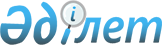 О лимитах государственных концессионных обязательств местных исполнительных органов на 2013 годПостановление Правительства Республики Казахстан от 16 сентября 2013 года № 966

      В соответствии с пунктом 2 статьи 164 Бюджетного кодекса Республики Казахстан от 4 декабря 2008 года Правительство Республики Казахстан ПОСТАНОВЛЯЕТ:



      1. Установить лимиты государственных концессионных обязательств местных исполнительных органов на 2013 год согласно приложению к настоящему постановлению.



      2. Настоящее постановление вводится в действие со дня официального опубликования.      Премьер-Министр

      Республики Казахстан                       С. Ахметов

Приложение         

к постановлению Правительства

Республики Казахстан    

от 16 сентября 2013 года № 966 

Лимиты государственных концессионных обязательств

местных исполнительных органов на 2013 год                                                           тыс. тенге
					© 2012. РГП на ПХВ «Институт законодательства и правовой информации Республики Казахстан» Министерства юстиции Республики Казахстан
				№ п/пМестный исполнительный органЛимит государственных концессионных обязательств местных исполнительных органов1231Акмолинская область6 763 5052Актюбинская область11237 3563Алматинская область13 272 8894Атырауская область13 535 7095Восточно-Казахстанская область12 704 5166Жамбылская область6 211 0487Западно-Казахстанская область11 473 4988Карагандинская область18 052 8619Костанайская область8 711 38810Кызылординская область4 525 32211Мангистауская область11 358 50012Павлодарская область12 020 24613Северо-Казахстанская область2 758 75414Южно-Казахстанская область12 380 50615город Алматы18 109 06216город Астана22 352 542